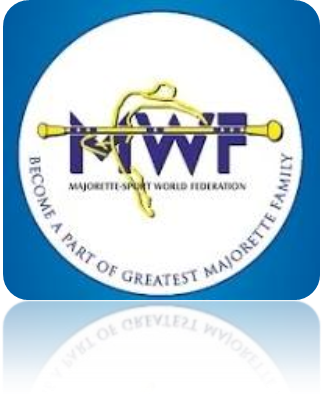                   APPLICATION FORM                    SEMINAR END EXAM FOR INTERNATIONAL JUDGES                MOSZNA/PL-15.-17.01.2016.                               HOTEL MOSZNA ZAMEK                                  Ul. ZAMKOWA 1, MOSZNA                                                    http://www.moszna-zamek.pl/ DEADLINE - 30 .11. 2015.E-mail: majorettes.mwf@gmail.come-mail: gok@gokdobrzenwielki.pl                                                         www.majorettes-mwf.net          ADMINISTRATIVE BOARD           JUDICIAL COMMITEE          SEMINAR AND EXAM FOR INTERNATIONAL JUDGES          ASSEMBLY          Signature:_________________________________MWF-MEETINGS/MOSZNA,15.-17.01.2016.PARTICIPANTS: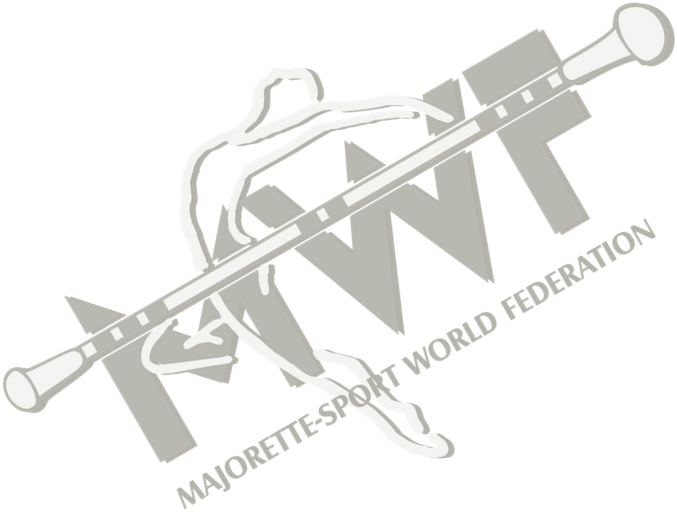 E-mail:  majorettes.mwf@gmail.com www.majorettes-mwf.netOrganization:Country:Name-function:E-mail/phone:ADRESS:Arriving on:Number of nights:Room/s:Date:Signature: